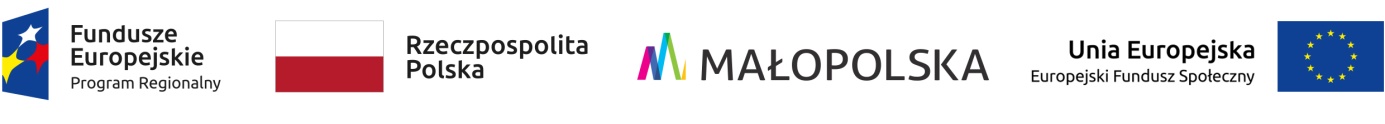 Projekt „Aktywny Bolesław” współfinansowany ze środków Unii Europejskiej w ramach poddziałania 9.1.1  Regionalnego Programu Operacyjnego Województwa Małopolskiego na lata 2014-2020. Numer projektu RPMP.09.01.01-12-0075/18Bolesław …………………OFERTANazwa Wykonawcy: ....................................................................................................................REGON ................................................…. NIP ……..…………………………………………Adres .......................................................... tel. ........................... e-mail ....................................I.  Opis przedmiotu usługiIndywidualne poradnictwo psychologiczne dla - klientów GOPS - w wymiarze maksymalnie 82 godziny. Usługa obejmuje przygotowanie opinii w oparciu o opracowane przez Zleceniobiorcę narzędzia diagnostyczne - dotyczącej Uczestników projektu korzystających ze wsparcia Zleceniobiorcy.Informacje dodatkowe:Poradnictwo realizowane będzie w siedzibie Zamawiającego lub w miejscu zamieszkania uczestników projektu na terenie gminy Bolesław lub telefonicznie lub przy wykorzystaniu nowoczesnych środków komunikacji elektronicznej.Realizacja wsparcia telefonicznie lub przy wykorzystaniu nowoczesnych środków komunikacji elektronicznej możliwa jest tylko w wyjątkowych sytuacjach po uzyskaniu każdorazowo pisemnej zgody zamawiającego.Terminy realizacji poradnictwa do ustalenia.Godzina poradnictwa wynosi 60 minut.II. Warunki współpracyOferuję realizację usługi w wymiarze 82 godzin przy zastosowaniu stawki jednostkowej za godzinę w wysokości …………..…… netto,   …………………. brutto     VAT …… %Oświadczam iż posiadam … letnie doświadczenie w realizacji poradnictwa psychologicznego.Oświadczam iż posiadam doświadczenie w realizacji usługi poradnictwa psychologicznego dla 
…. osób:W załączeniu do oferty składam następujące dokumenty:1 Dyplom potwierdzający kwalifikacje uprawniające do realizacji poradnictwa psychologicznego.………………………………………………………..Podpis wraz z pieczątką osoby do reprezentowania Wykonawcy